Gullboda Tomtägare- fiskevårdsförening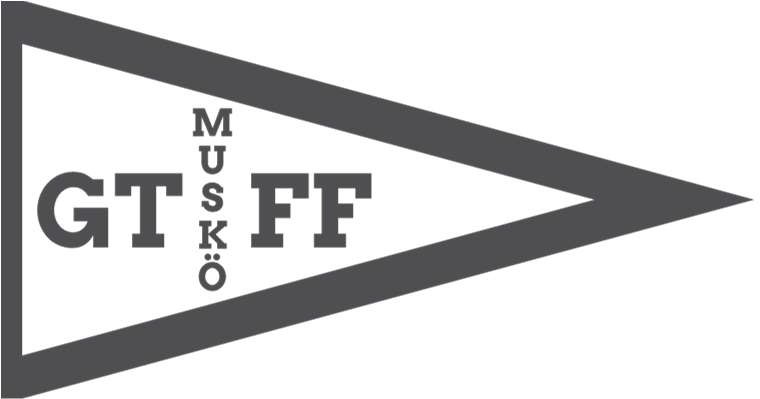 1(1)FULLMAKTFullmakt för	att företräda mig/osspå Gullboda tomtägare- och fiskevårdsförening årsstämma 31 augusti 2021.………………………………………………………………………………….Ort	DatumFastigheten Gullboda ……………………………………………….…………………………………………………………………………..……..Underskrift……………………………………………………………………………..……NamnförtydligandeMedlem, som fullgjort mot föreningen åliggande förpliktelser, äger vid förenings- sammanträde en röst. Om flera medlemmar gemensamt äger eller brukar en tomt får endast en av dem utöva rösträtt. Medlems rösträtt kan med stöd av skriftlig före sammanträdet för ordföranden företedd fullmakt utövas genom annan medlem liksom även familjemedlem som ombud. Ingen får dock som ombud företräda mer än en medlem.Gullboda Tomtägare- och fiskevårdsföreningHemsida: gtff.se 